	Dalarnas Luftvårdsförbund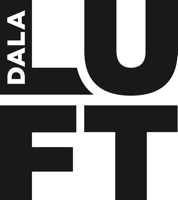 Protokoll från årsstämman den 15 mars 2019Följande medlemmar var representerade: 		Länsstyrelsen	Outokumpu Avesta            	Ludvika kommun (via länk)	Borlänge kommun	Falu kommun	TrafikverketRegion Dalarna§ 1 Val av ordförande och sekreterare för stämman Anna Carlsson valdes till ordförande för stämman och Cristina Ericson valdes till sekreterare. § 2 Val av två personer att jämte ordförande att justera dagens protokoll  Joakim Rollin och Elina Brodén valdes att justera dagens protokoll. § 3 Fråga om mötet blivit utlyst i behörig ordning Stämman godkände utlysningen av mötet. § 4 Fastställande av röstlängd  Röstlängden fastställdes enligt ovan angivna närvarolista. § 5 Föredragning av förvaltningsberättelse balansräkning och medelsdisposition Förvaltningsberättelsen, resultat och balansräkning föredrogs. Stämman godkände årsredovisningen och beslutade att vinstmedlen 305 653 kr balanseras i ny räkning. § 6 Föredragning av revisionsberättelseRevisionsberättelsen föredrogs och lades till handlingarna.§ 7 Fråga om ansvarsfrihet för styrelsen för det gångna verksamhetsåret I revisionsberättelsen upprättad 2019-03-01 föreslås att styrelsen beviljas ansvarsfrihet för räkenskapsåret 2018. Stämman beslutade att bevilja styrelsen ansvarsfrihet. § 8 Val av ordförande och vice ordförande intill nästa ordinarie förbundsstämma Tomas Hirsch SSAB EMEA AB valdes till förbundets ordförande och Gunilla Berglund Avesta kommun valdes till förbundets vice ordförande till nästa ordinarie förbundsstämma. § 9 Val av övriga ledamöter i styrelsen    Val av ordinarie ledamöter för två årJohanna Ingre	Trafikverket		omvalElina Brodén		Borlänge kommun	omvalVal av suppleanter för två årHans Gleimar 	Ludvika kommun	nyvalJoakim Rollin	Outokumpu Avesta	nyval§ 10 Val av två revisorer  Göran Hedström SSAB och Jenny Drugge Falu kommun valdes till revisorer på ett år. § 11 Val av valberedning om tre personer   Till valberedning valdes Mats Dahlström Falu kommun (sammankallande) och Anna Carlsson Länsstyrelsen. Styrelsen får i uppdrag att utse ytterligare en person till valberedningen.  § 12 Arvode och reseersättning för styrelsens ledamöter och revisorer Stämman beslutade att det statliga reseavtalet även i fortsättningen ska gälla för styrelsens ledamöter och revisorer. För styrelseledamöter som drabbas av löneavdrag i samband med styrelsearbete kan Luftvårdsförbundet betala maximalt 1000 kr per dag (brutto) för förlorad arbetsförtjänst. Arbetsgivarintyg lämnas där det framgår hur mycket lön som dras per timme.  § 13 Fastställande av arbetsplan och kostnadsbudget för det kommande verksamhetsåret Styrelsens förslag till kostnadsbudget och arbetsplan för det kommande verksamhetsåret godkändes av stämman.  § 14 Fastställande av medlemsavgift och utredningsavgifter för verksamhetsåret Medlemsavgiften är 1000 kr för alla medlemmar.  Utredningsavgiften är 10 000 kr för A-anläggningar och 6000 kr för B-anläggningar.  Trafikverket betalar 20 000 kr. Kommunerna betalar 0,55 kr per invånare. Dalarnas Luftvårdsförbund är momspliktigt från 1 januari 2019 och enligt Skatteverket ska därför 25 % moms läggas på utredningsavgifterna.Stämman antog styrelsens förslag om medlems- och utredningsavgifter.  § 15 Tecknande av firmaStyrelsen föreslår att förbundets firma alltid tecknas av två personer. Stämman antog styrelsens förslag. Förlaget medför en stadgeändring och styrelsen får avgöra om en extra stämma ska anordnas eller om beslut tas på nästa ordinarie årsstämma.§ 16 Mötets avslutande Mötets ordförande tackade de närvarande och riktar ett särskilt tack till avgående styrelseledamoten Anne-Lie Stenberg för goda insatser i styrelsearbetet. Mötet avslutas.………………………	………………………………….Anna Carlsson		Cristina Ericson mötesordförande 	sekreterareJusteras: ......................................              ......................................... 		Joakim Rollin	Elina Brodén 	        